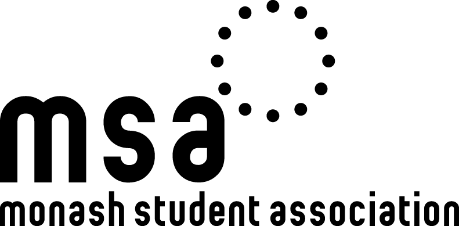 Monash Student Association (Clayton) Incorporated2021 ANNUAL ELECTIONSMonday 20 September – Thursday 23 September 2021APPLICATION TO BE SET OUT AS A TICKETPLEASE ENSURE YOU WRITE NEATLY AND USE BLOCK LETTERS ONLYAs authorised officer for the ticket name listed above, I apply for the following candidates to be set out as a ticket in the order listed below:Gavin RyanReturning Officer18 August 20210403 336 829msa.returningofficer@gmail.comOffice Use OnlyDate Received: ................................... Time Received: ................................... Received By: ...................................AUTHORISED OFFICER DETAILSAUTHORISED OFFICER DETAILSAUTHORISED OFFICER DETAILSAUTHORISED OFFICER DETAILSFirst Name:Last Name:Student ID:Email Address:Ticket:Committee Name:Name:Signature:Name:Signature:Name:Signature:Name:Signature:Name:Signature:Name:Signature:Name:Signature:Name:Signature:Name:Signature:Name:Signature:Name:Signature:Name:Signature:Name:Signature:Name:Signature:Name:Signature:Name:Signature:Name:Signature:Name:Signature:Name:Signature:Name:Signature:EXECUTIONEXECUTIONSignature of Authorised Officer: